زانکۆی سەلاحەدین-هەولێر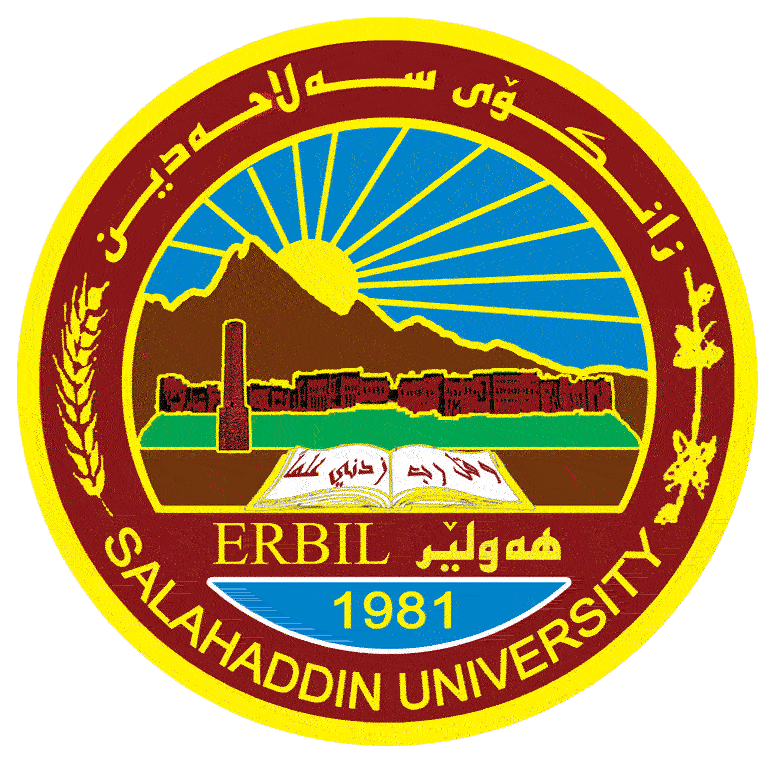 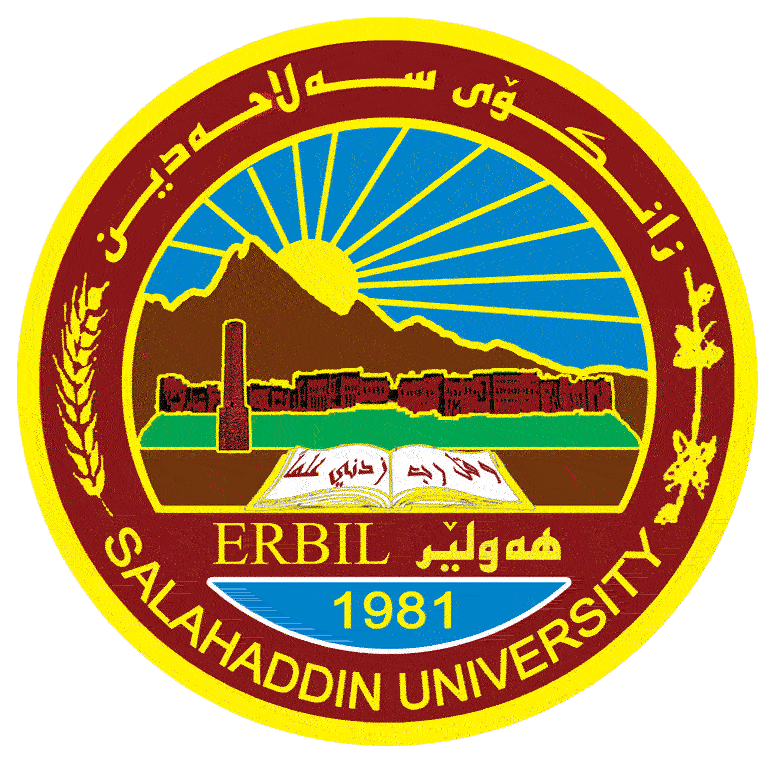 کۆلێژی زانستە ئەندازیارییە کشتوکاڵییەکانکاروباری زانستی و خوێندنی باڵافۆڕمی راسپاردەی تۆمارکردنی (تسجيل) توێژینەوەی زانستی و دانانی پەرتووكیەکەم/توێژەر د. شاکر بهاالدین شاکر١.  ناو/ ناوەکان: ٢. پلەی زانستی: مامۆستا٣. بەش و کۆلێژ:  بەروبوومی کێڵگەیی و ڕووەکە پزیشکییەکان/ کۆلێژی زانستە ئەنادازیارییە کشتوکاڵییەکان٤. بواری پسپۆڕی: بەروبوومی کێڵگەیی٥. ناونیشانی تەواو: کۆلێژی زانستە ئەنادازیارییە کشتوکاڵییەکان/ زانکۆی سەلاحەدین-هەولێردووەم/پڕۆژەی توێژینەوە:١.  ناونیشانی توێژینەوە:٢. شوێنی ئەنجامدانی توێژینەوە:  کێڵگەی گردەڕەشە/ کۆلێژی زانستە ئەندازیارییە کشتوکاڵییەکان٣. ماوەی پێشنیارکراو بۆ ئەنجامدانی توێژینەوە: ٨ مانگ٤. مەبەست لە توێژینەوەکە لەگەڵ کورتەی پلانی توێژینەوە:سێ یەم / پێداویستیەکان :-ژپێداویستیبڕی پاەری مەزەندەکراو١ ئامێر و کەرستەکان: ئەو ئامێرانەی پەیوەستن بە ئامادەکردنی کێڵگە و چاندنتوێژەر تێچووی توێژینەوەکە دەیگرێتە ئەستۆی خۆی٢مادەی کیمیاوی: Ash and Sawdustتوێژەر تێچووی توێژینەوەکە دەیگرێتە ئەستۆی خۆی٣ پێداویستی چاپکردن:توێژەر تێچووی توێژینەوەکە دەیگرێتە ئەستۆی خۆی٤ گواستنەوە:توێژەر تێچووی توێژینەوەکە دەیگرێتە ئەستۆی خۆی٥ پێداویستی تر: توێژەر تێچووی توێژینەوەکە دەیگرێتە ئەستۆی خۆی